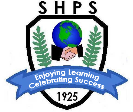 CATEGORYREQUIREMENTS1. QualificationsQualified teacher statusHonours degree or equivalentEvidence of continuous professional development relating to school leadership and management and curriculum/teaching and learning2. ExperiencePrevious Headship, Head of School or Deputy Headship Leadership experience  Successful experience of leading one or more subject areasSubstantial, successful teaching experience across at least two key stages 3. Professional DevelopmentEvidence of continuing professional development relating to school leadership and management, and curriculum/teaching and learningExperience of leading the professional development of others4. Strategic LeadershipAbility to articulate and share a vision of primary education Evidence of having successfully translated vision into reality at whole- school levelEvidence of successful strategies for planning, implementing, monitoring and evaluating school improvementAbility to analyse data, develop strategic plans, set targets and monitor/evaluate progress towards theseKnowledge of what constitutes quality in educational provision, the characteristics of effective schools and strategies for raising standards and the achievement of all pupilsUnderstanding of and commitment to promoting and safeguarding the welfare of pupilsExperience of, and commitment to, developing links with other schools5. Teaching and LearningKnowledge and experience of a range of successful teaching and learning strategies to meet the needs of all pupils from EYFS to KS2 A secure understanding of assessment strategies and the use of assessment to inform the next stages of learning in all three Key Stages in the Primary School Experience of effective monitoring and evaluation of teaching and learning and the ability to devise and implement subsequent improvement plansSecure knowledge of statutory requirements relating to the curriculum and assessmentUnderstanding of the characteristics of an effective learning environment and the key elements of successful behaviour managementSuccessful experience in creating an effective learning environment and in developing and implementing policy and practice relating to behaviour management6. Leading and Managing StaffSuccessful experience of working in and leading staff teamsAbility to successfully delegate work and support colleagues in undertaking responsibilitiesSuccessful experience of performance management and supporting the continuing professional development of colleaguesSuccessful experience of working with governors to enable them to fulfil whole-school responsibilitiesSuccessful experience of effective budget planning and resource deploymentUnderstanding successfully of how financial and resource management enable a school to achieve its educational priorities7.  Accountability Ability to communicate effectively, orally and in writing to a range of audiences - e.g. staff, pupils, parents, governors and community Experience of effective whole-school self-evaluation and successful improvement strategiesAbility to provide clear information and advice to staff and governorsSecure understanding of strategies for performance managementExperience of offering challenge and support to improve performance8. Skills, Qualities & AbilitiesHigh quality teaching skillsHigh expectations of pupils' learning and attainmentStrong commitment to school improvement and raising achievement for allAbility to build and maintain good relationshipsAbility to remain positive and enthusiastic when working under pressureAbility to organise work, prioritise tasks, make decisions and manage time effectivelyEmpathy with childrenGood communication skillsAn ability to foster a culture of respect and opennessGood interpersonal skillsStamina and resilienceConfidenceAn excellent record of health and attendanceAbility and belief in developing the whole child9. ReferencesAny offer of employment is conditiona,l subject to two satisfactory references, (one of which must be your existing line manager or last employer), and medical clearance 10. Additional Information This post is exempted under the Rehabilitation of Offenders Act 1974 and as such appointment to this post will be conditional upon the receipt of a satisfactory response to a check of police records via Disclosure and Barring Service (DBS) This school is committed to safeguarding and promoting the welfare of children and young people and expects all staff and volunteers to share this commitment This school is committed to safeguarding and promoting the welfare of children and young people and expects all staff and volunteers to share this commitment 